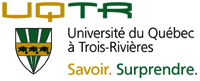 Les étudiants de la maîtrise doivent déposer au comité de programme de cycles supérieurs le plan global d’études avant la troisième inscription.CoursCours d’appoint (au besoin) Il s’agit de cours imposés au candidat lorsque sa préparation antérieure ne satisfait pas entièrement aux conditions d’admission du programme ou aux exigences du projet de recherche.Cours du programmePréciser s’il s’agit de cours obligatoires, optionnels ou complémentaires s’il y a lieu.Calendrier des activitésRépartir les activités selon les différents trimestres de la durée des études, sachant qu’à la maîtrise la durée maximale des études est de 9 trimestres à temps complet. Toutes les activités en lien avec les études (demande de certificat d’éthique, activités de recherche, travail de laboratoire, séjours à l’étranger pour stage ou études, demande de bourses, présentation à des congrès, rédactions d’articles) peuvent être incluses dans le calendrier.Évaluation formative annuelle (rencontre avec le comité de direction de recherche). L’évaluation a pour but d’établir et de maintenir une relation constructive entre l’étudiant et sa direction de recherche. Elle doit se tenir au moins une fois l’an.Un comité de direction de recherche peut, s’il le souhait conduire des évaluations trimestrielles et joindre les formulaires en annexe au présent plan global d’étudeprogrammeIdentification de l’étudiant et de la direction de rechercheChoix de cours (vous pouvez ajouter des lignes au tableau)     Pour les cours hors établissement, l’étudiant doit compléter une demande d’études hors établissement via le lien suivant : CRÉPUQ.    Exigences : OB : cours obligatoire, OP : optionnel, CO : complémentaire, AP : appointTravail de recherche Mémoire par articles           Nombre d’articles exigés selon le règlement pédagogique particulier :      Mémoire sous forme traditionnelleNote : La direction de recherche doit s’assurer d’obtenir les dérogations relatives à la langue de rédaction auprès du décanat des études.Calendrier des activités et évaluation			             	La direction de recherche souhaite procéder à des évaluations annuelles  trimestrielles Note : Les formulaires d’évaluation doivent être annexés au plan global d’études. Conduite responsable et l’intégrité en recherche			             	Prendre connaissance de la Politique sur la conduite responsable et l’intégrité en recherche et création.L’étudiant s’engage dans la conduite responsable et l’intégrité en recherche et création oui  non Autres aspects (facultative)     L’étudiant et la direction de recherche peuvent préciser des aspects particuliers de l’entente notamment en lien avec la propriété intellectuelle.Signatures Réservé au comité de programme (recommandations, informations complémentaires)     Code du programme Nom du programme Direction de programmeNom de l’étudiantPRÉNOMCODE PERMANENTDirecteur de rechercheCodirecteur de rechercheTrimestre d’admissionRégime d’études Durée maximale d’étudesDurée maximale d’étudesSIGLECRÉDITSTITRE DU COURSTRIMESTREDÉSIGNATION D’EXIGENCE(OB, OP, CO, AP)ÉTABLISSEMENTLangue de rédaction : TRIMESTREDESCRIPTION DE L’ACTIVITÉAutres : ex : présentation à des congrès, concours d’affiches, dépôt initial, soutenance, dépôt final… ou toutes autres activités en lien avec le cheminement en recherche.PRÉCISIONS OU COMMENTAIRES DE LA DIRECTION DE RECHERCHE OU DE LA DIRECTION DE PROGRAMME. Note : Pour les étudiants en recherche, préciser les activités de recherche attendues pour un trimestre donné. De même, préciser la nature des activités « autres » ☐Cours			☐En recherche☐Demande de bourse☐Comité d’éthique	☐Stage ☐En rédaction     ☐Autres :☐Cours			☐En recherche☐Demande de bourse☐Comité d’éthique	☐Stage ☐En rédaction     ☐Autres :☐Cours			☐En recherche☐Demande de bourse☐Comité d’éthique	☐Stage ☐En rédaction     ☐Autres :☐Cours			☐En recherche☐Demande de bourse☐Comité d’éthique	☐Stage ☐En rédaction     ☐Autres :☐Cours			☐En recherche☐Demande de bourse☐Comité d’éthique	☐Stage ☐En rédaction     ☐Autres :☐Cours			☐En recherche☐Demande de bourse☐Comité d’éthique	☐Stage ☐En rédaction     ☐Autres :☐Cours			☐En recherche☐Demande de bourse☐Comité d’éthique	☐Stage ☐En rédaction     ☐Autres :☐Cours			☐En recherche☐Demande de bourse☐Comité d’éthique	☐Stage ☐En rédaction     ☐Autres :☐Cours			☐En recherche☐Demande de bourse☐Comité d’éthique	☐Stage ☐En rédaction     ☐Autres :Prolongation de la durée des étudesÉtudiantDateDirecteur de rechercheDateCodirecteur de rechercheDateDirection de programmeDate